Warning: I Am a Perfectionist!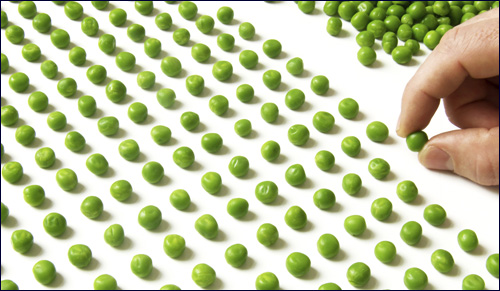 #1Today's Learning MaterialQuestions:What’s good about being a perfectionist? What are some of the advantages of setting high standards? Do you think of yourself as a perfectionist?Being a perfectionist doesn’t necessarily mean you have unrelenting high standards in every area of your life, although this may be the case for some people. It is possible to be a perfectionist in one area of your life but not in another area of your life. Do you have areas in life where you would describe yourself as a perfectionist?Do you have friends, relatives that are perfectionists?Is it possible to reach perfection?#2Questions:How do you you understand this statement?What’s wrong with trying to be perfect?Where does “all or nothing” mentality come from?Which is a better way to live our lives - by aiming for perfection, or by embracing  a “second best is also good” attitude?How do you know when to stop and not continue to try to do things better?#3Your friend to you:I’m a perfectionist. I want things to be just so, and I’m frustrated and miserable if they’re not. I try to take every contingency into account when I make plans, but there’s always something that doesn’t work out the way I want it to. Doesn’t G‑d want us to strive for perfection? Why am I always so miserable?Questions:What advice would you give to your friend in this situation?What do you do if you’re a perfectionist? #4Questions:How would you resolve the contradiction between the call to aspire to be as great as our forefathers and on the other hand to realize that we ARE imperfect by nature and can never get there?If it is impossible to achieve perfection, what’s the point of trying?#5#6Question:        What's your takeaway from today's discussion?